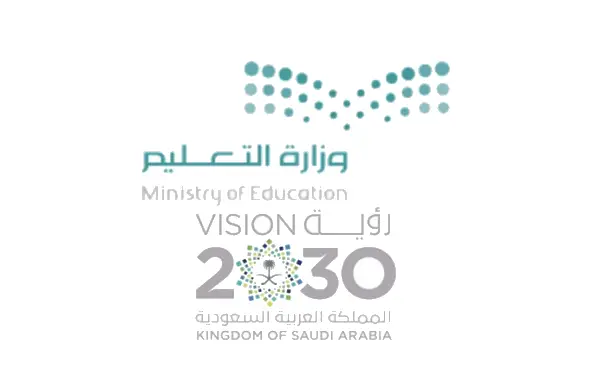 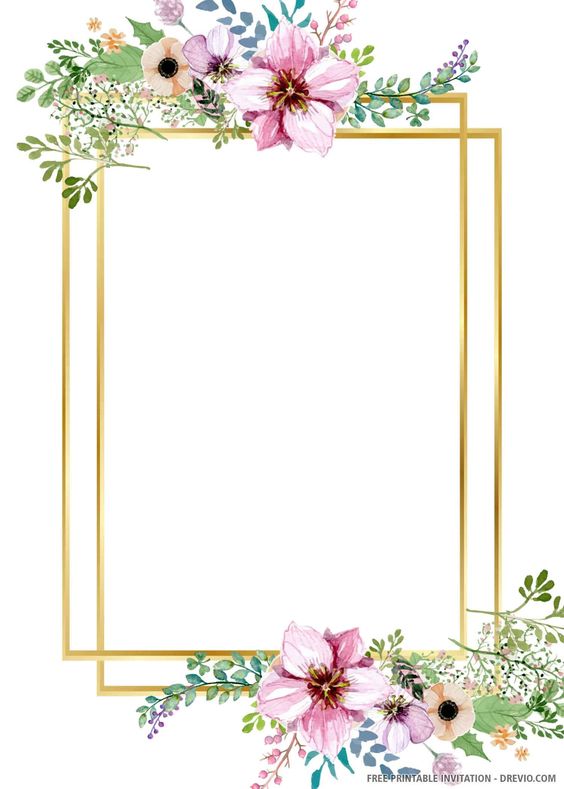 السؤال الأول : اختاري الإجابة الصحيحة فيما يلي : السؤال الثاني  : ضعي علامة صح امام العبارة الصحيحة وعلامة خطا امام العبارة الخاطئة  :      السؤال الأول : اختاري الإجابة الصحيحة فيما يلي :            السؤال الثاني  : ضعي علامة ( صح ) امام العبارة الصحيحة وعلامة (خطا ) امام العبارة الخاطئة  :      السؤال الأول : اختاري الإجابة الصحيحة فيما يلي :                السؤال الثاني  : ضعي علامة ( صح ) امام العبارة الصحيحة وعلامة (خطا ) امام العبارة الخاطئة  : انتهت أسئلة المراجعة مع تمنياتي لكن بالتوفيق والسدادمعلمتك الفخورة بك : أشواق العتيبي1اتجهت العديد من الشركات والمؤسسات إلى استخدام المستندات الرقمية والاعتماد عليها بشكل أساسي بسبب :اتجهت العديد من الشركات والمؤسسات إلى استخدام المستندات الرقمية والاعتماد عليها بشكل أساسي بسبب :اتجهت العديد من الشركات والمؤسسات إلى استخدام المستندات الرقمية والاعتماد عليها بشكل أساسي بسبب :اتجهت العديد من الشركات والمؤسسات إلى استخدام المستندات الرقمية والاعتماد عليها بشكل أساسي بسبب :اتجهت العديد من الشركات والمؤسسات إلى استخدام المستندات الرقمية والاعتماد عليها بشكل أساسي بسبب :أمواكبة التقنيةبانتشار خدمة التخزين السحابيجتوفير الوقت والمال2نوع من أنواع مستندات الاعمال يستخدم للتواصل بين المؤسسة والأطراف الخارجية :نوع من أنواع مستندات الاعمال يستخدم للتواصل بين المؤسسة والأطراف الخارجية :نوع من أنواع مستندات الاعمال يستخدم للتواصل بين المؤسسة والأطراف الخارجية :نوع من أنواع مستندات الاعمال يستخدم للتواصل بين المؤسسة والأطراف الخارجية :نوع من أنواع مستندات الاعمال يستخدم للتواصل بين المؤسسة والأطراف الخارجية :أخطابات الأعمال بتقارير الاعمال جمستندات المعاملات 3في الصيغة ......... لمستندات الأعمال ينصب الاهتمام على التعبير المهني مع التركيز على الأدوار والبروتوكول والوضع المهني  .في الصيغة ......... لمستندات الأعمال ينصب الاهتمام على التعبير المهني مع التركيز على الأدوار والبروتوكول والوضع المهني  .في الصيغة ......... لمستندات الأعمال ينصب الاهتمام على التعبير المهني مع التركيز على الأدوار والبروتوكول والوضع المهني  .في الصيغة ......... لمستندات الأعمال ينصب الاهتمام على التعبير المهني مع التركيز على الأدوار والبروتوكول والوضع المهني  .في الصيغة ......... لمستندات الأعمال ينصب الاهتمام على التعبير المهني مع التركيز على الأدوار والبروتوكول والوضع المهني  .أالصيغة الرسميةبالصيغة غير الرسميةجالصيغة العامية 4من عناصر الأسلوب الجيد في كتابة مستندات الأعمال:من عناصر الأسلوب الجيد في كتابة مستندات الأعمال:من عناصر الأسلوب الجيد في كتابة مستندات الأعمال:من عناصر الأسلوب الجيد في كتابة مستندات الأعمال:من عناصر الأسلوب الجيد في كتابة مستندات الأعمال:أاستخدام كلمات ذات معنى عميقبالايجاز و وضوح العباراتجالتركيز على كلمة " أنا " أثناء كتابة المستند5من أساسيات كتابة مستندات الأعمال وتعني فن ترتيب الحروف والنصوص بطريقة تجعل النسخة مقروءة وواضحة وجاذبة بصريا للقاريء :من أساسيات كتابة مستندات الأعمال وتعني فن ترتيب الحروف والنصوص بطريقة تجعل النسخة مقروءة وواضحة وجاذبة بصريا للقاريء :من أساسيات كتابة مستندات الأعمال وتعني فن ترتيب الحروف والنصوص بطريقة تجعل النسخة مقروءة وواضحة وجاذبة بصريا للقاريء :من أساسيات كتابة مستندات الأعمال وتعني فن ترتيب الحروف والنصوص بطريقة تجعل النسخة مقروءة وواضحة وجاذبة بصريا للقاريء :من أساسيات كتابة مستندات الأعمال وتعني فن ترتيب الحروف والنصوص بطريقة تجعل النسخة مقروءة وواضحة وجاذبة بصريا للقاريء :أسهولة القراءةبالتناسقجالطباعة6تتكون عادة من صفحة واحدة فقط وبحجم خط 12 نقطة مع هوامش لاتقل عن 0.5  بوصة من جميع الاتجاهات :تتكون عادة من صفحة واحدة فقط وبحجم خط 12 نقطة مع هوامش لاتقل عن 0.5  بوصة من جميع الاتجاهات :تتكون عادة من صفحة واحدة فقط وبحجم خط 12 نقطة مع هوامش لاتقل عن 0.5  بوصة من جميع الاتجاهات :تتكون عادة من صفحة واحدة فقط وبحجم خط 12 نقطة مع هوامش لاتقل عن 0.5  بوصة من جميع الاتجاهات :تتكون عادة من صفحة واحدة فقط وبحجم خط 12 نقطة مع هوامش لاتقل عن 0.5  بوصة من جميع الاتجاهات :أتقارير الاعمال بالسيرة الذاتيةجرسالة البريد  الالكتروني7من المبادئ الأساسية في تصميم مستندات الاعمال ويقصد به استخدام الألوان بحذر والحرص على التوازن في تباين الالوان :من المبادئ الأساسية في تصميم مستندات الاعمال ويقصد به استخدام الألوان بحذر والحرص على التوازن في تباين الالوان :من المبادئ الأساسية في تصميم مستندات الاعمال ويقصد به استخدام الألوان بحذر والحرص على التوازن في تباين الالوان :من المبادئ الأساسية في تصميم مستندات الاعمال ويقصد به استخدام الألوان بحذر والحرص على التوازن في تباين الالوان :من المبادئ الأساسية في تصميم مستندات الاعمال ويقصد به استخدام الألوان بحذر والحرص على التوازن في تباين الالوان :أالتقارببالمحاذاةجالتباين8اي الترتيب التالي الانسب و الاصح لهيكل رسالة بريد الكتروني رسمية :اي الترتيب التالي الانسب و الاصح لهيكل رسالة بريد الكتروني رسمية :اي الترتيب التالي الانسب و الاصح لهيكل رسالة بريد الكتروني رسمية :اي الترتيب التالي الانسب و الاصح لهيكل رسالة بريد الكتروني رسمية :اي الترتيب التالي الانسب و الاصح لهيكل رسالة بريد الكتروني رسمية :أنص أساسي - تحية - ختامبتحية - نص أساسي - ختامجتحية - نص فرعي - ختام – نص أساسي9تشير الى أجزاء الصفحة التي لا يوجد بها نص او صور وتستخدم لإعطاء شعور بالراحة للقارئ :تشير الى أجزاء الصفحة التي لا يوجد بها نص او صور وتستخدم لإعطاء شعور بالراحة للقارئ :تشير الى أجزاء الصفحة التي لا يوجد بها نص او صور وتستخدم لإعطاء شعور بالراحة للقارئ :تشير الى أجزاء الصفحة التي لا يوجد بها نص او صور وتستخدم لإعطاء شعور بالراحة للقارئ :تشير الى أجزاء الصفحة التي لا يوجد بها نص او صور وتستخدم لإعطاء شعور بالراحة للقارئ :أالهوامشبتباعد النص جالمساحات الفارغة 10صور حقيقية لأشياء أو مواقف محددة تمنح المستند ميزة الواقعية :صور حقيقية لأشياء أو مواقف محددة تمنح المستند ميزة الواقعية :صور حقيقية لأشياء أو مواقف محددة تمنح المستند ميزة الواقعية :صور حقيقية لأشياء أو مواقف محددة تمنح المستند ميزة الواقعية :صور حقيقية لأشياء أو مواقف محددة تمنح المستند ميزة الواقعية :أالصور الفوتوغرافيةبالرسوم التوضيحيةجالمخططات والرسوم البيانية11يتم استخدامها لتمثيل أشياء غير واقعية أو أشياء حقيقية يصعب تصويرها :يتم استخدامها لتمثيل أشياء غير واقعية أو أشياء حقيقية يصعب تصويرها :يتم استخدامها لتمثيل أشياء غير واقعية أو أشياء حقيقية يصعب تصويرها :يتم استخدامها لتمثيل أشياء غير واقعية أو أشياء حقيقية يصعب تصويرها :يتم استخدامها لتمثيل أشياء غير واقعية أو أشياء حقيقية يصعب تصويرها :أالصور الفوتوغرافيةبالرسوم التوضيحيةجالمخططات والرسوم البيانية12برنامج للنشر المكتبي مجاني ومفتوح المصدر مصمم للتخطيط والطباعة واعداد الملفات :برنامج للنشر المكتبي مجاني ومفتوح المصدر مصمم للتخطيط والطباعة واعداد الملفات :برنامج للنشر المكتبي مجاني ومفتوح المصدر مصمم للتخطيط والطباعة واعداد الملفات :برنامج للنشر المكتبي مجاني ومفتوح المصدر مصمم للتخطيط والطباعة واعداد الملفات :برنامج للنشر المكتبي مجاني ومفتوح المصدر مصمم للتخطيط والطباعة واعداد الملفات :أإن ديزاينبليبر أوفيس رايترجسكريبوس13مستند منظم بترتيب محدد يستخدم لجمع المعلومات بطريقة منطقية وذات مغزى :مستند منظم بترتيب محدد يستخدم لجمع المعلومات بطريقة منطقية وذات مغزى :مستند منظم بترتيب محدد يستخدم لجمع المعلومات بطريقة منطقية وذات مغزى :مستند منظم بترتيب محدد يستخدم لجمع المعلومات بطريقة منطقية وذات مغزى :مستند منظم بترتيب محدد يستخدم لجمع المعلومات بطريقة منطقية وذات مغزى :أنماذج الاعمال بتقارير الاعمال جخطابات الاعمال 14نماذج الاعمال الذي يمكن اكمالها وقراءتها من أي مكان بدون اتصال بالإنترنت هي :نماذج الاعمال الذي يمكن اكمالها وقراءتها من أي مكان بدون اتصال بالإنترنت هي :نماذج الاعمال الذي يمكن اكمالها وقراءتها من أي مكان بدون اتصال بالإنترنت هي :نماذج الاعمال الذي يمكن اكمالها وقراءتها من أي مكان بدون اتصال بالإنترنت هي :نماذج الاعمال الذي يمكن اكمالها وقراءتها من أي مكان بدون اتصال بالإنترنت هي :أالنماذج عبر الويببالنماذج المطبوعةجالبريد الالكتروني15عند تصميم النماذج يفضل أن يقتصر ..................... على خمس كلمات فقط ليكون موجزا ووصفيا :عند تصميم النماذج يفضل أن يقتصر ..................... على خمس كلمات فقط ليكون موجزا ووصفيا :عند تصميم النماذج يفضل أن يقتصر ..................... على خمس كلمات فقط ليكون موجزا ووصفيا :عند تصميم النماذج يفضل أن يقتصر ..................... على خمس كلمات فقط ليكون موجزا ووصفيا :عند تصميم النماذج يفضل أن يقتصر ..................... على خمس كلمات فقط ليكون موجزا ووصفيا :أالخطوط والمسافات بعنوان النموذج جانماط الكتابة 16الهدف من استطلاع رضا العملاء:الهدف من استطلاع رضا العملاء:الهدف من استطلاع رضا العملاء:الهدف من استطلاع رضا العملاء:الهدف من استطلاع رضا العملاء:أتحسين جودة الخدمات والمنتجاتبملئ قاعدة بيانات الشركةجعمل روتيني17في هذا النوع من الأسئلة توجد إجابات محددة يتم تقديمها ويجب على المستخدم ان يختار احداها بناء على رأيه :في هذا النوع من الأسئلة توجد إجابات محددة يتم تقديمها ويجب على المستخدم ان يختار احداها بناء على رأيه :في هذا النوع من الأسئلة توجد إجابات محددة يتم تقديمها ويجب على المستخدم ان يختار احداها بناء على رأيه :في هذا النوع من الأسئلة توجد إجابات محددة يتم تقديمها ويجب على المستخدم ان يختار احداها بناء على رأيه :في هذا النوع من الأسئلة توجد إجابات محددة يتم تقديمها ويجب على المستخدم ان يختار احداها بناء على رأيه :أاسئلة المقياس الثنائيبمقياس ليكرت جاسئلة الاختيار من متعدد18في هذا النوع من الأسئلة يوجد سؤال مثل " مامدى رضاك " ويختار المستخدم رقما من 1 الى 5 يمثل مدى رضاه  :في هذا النوع من الأسئلة يوجد سؤال مثل " مامدى رضاك " ويختار المستخدم رقما من 1 الى 5 يمثل مدى رضاه  :في هذا النوع من الأسئلة يوجد سؤال مثل " مامدى رضاك " ويختار المستخدم رقما من 1 الى 5 يمثل مدى رضاه  :في هذا النوع من الأسئلة يوجد سؤال مثل " مامدى رضاك " ويختار المستخدم رقما من 1 الى 5 يمثل مدى رضاه  :في هذا النوع من الأسئلة يوجد سؤال مثل " مامدى رضاك " ويختار المستخدم رقما من 1 الى 5 يمثل مدى رضاه  :أاسئلة المقياس الثنائيبمقياس ليكرت جاسئلة مفتوحة النهاية 19من أنواع تقارير الأعمال توفر معلومات موضوعية حول مسألة معينة ما، كما تقدم حقائق غير  متحيزة: من أنواع تقارير الأعمال توفر معلومات موضوعية حول مسألة معينة ما، كما تقدم حقائق غير  متحيزة: من أنواع تقارير الأعمال توفر معلومات موضوعية حول مسألة معينة ما، كما تقدم حقائق غير  متحيزة: من أنواع تقارير الأعمال توفر معلومات موضوعية حول مسألة معينة ما، كما تقدم حقائق غير  متحيزة: من أنواع تقارير الأعمال توفر معلومات موضوعية حول مسألة معينة ما، كما تقدم حقائق غير  متحيزة: أالتقارير الإعلاميةبالتقارير التحليليةجالتقارير البحثية20من أنواع تقارير الأعمال تهدف الشركة من استخدامه لتحقيق هدف جديد:من أنواع تقارير الأعمال تهدف الشركة من استخدامه لتحقيق هدف جديد:من أنواع تقارير الأعمال تهدف الشركة من استخدامه لتحقيق هدف جديد:من أنواع تقارير الأعمال تهدف الشركة من استخدامه لتحقيق هدف جديد:من أنواع تقارير الأعمال تهدف الشركة من استخدامه لتحقيق هدف جديد:أالتقارير الإعلاميةبالتقارير التحليليةجالتقارير البحثية1 -يقصد بـ "مستندات الأعمال" عادة الأنواع المختلفة من المستندات والتقارير التي تستخدمها الشركات او المؤسسات أثناء تنفيذ عملياتها .  (√)2 -تتضمن الصيغة الرسمية استخدام الكلمات والتعبيرات اليومية الشائعة وتركز على التواصل او التفاعل نفسه وليس على طبيعة الأشخاص .  (×)3 -تستخدم الشركات او المؤسسات مجموعات من الألوان في شعارها او في تصميم مستنداتها للتعبير عن هويتها .  (√)4 -تعد القوائم وسيلة فعالة جدا في جذب عين القارئ ولكن الافراط في استخدامها يضعف من تأثيرها :  (√)5 -عند استخدام نماذج الاعمال تشترط المزامنة في النماذج المطبوعة واكمالها بصورة فورية .  (×)6 -من المهم تجنب الاختصارات والمرادفات ومن الأفضل استخدام كلمات سهلة بدلا من الكلمات الغريبة او المعقدة .  (√)1أجهزة حاسب متصلة ببعضها موجودة في نطاق جغرافي ضيق ( شركة , مؤسسة , بناية سكنية ) :أجهزة حاسب متصلة ببعضها موجودة في نطاق جغرافي ضيق ( شركة , مؤسسة , بناية سكنية ) :أجهزة حاسب متصلة ببعضها موجودة في نطاق جغرافي ضيق ( شركة , مؤسسة , بناية سكنية ) :أجهزة حاسب متصلة ببعضها موجودة في نطاق جغرافي ضيق ( شركة , مؤسسة , بناية سكنية ) :أجهزة حاسب متصلة ببعضها موجودة في نطاق جغرافي ضيق ( شركة , مؤسسة , بناية سكنية ) :أالشبكة المتوسطة بالشبكة المحلية جالشبكة الواسعة 2أجهزة حاسب متصلة ببعضها لاتتقيد بموقع جغرافي محدد , يمكن ان يمتد ليشمل مواقع داخل دولة او قارة :أجهزة حاسب متصلة ببعضها لاتتقيد بموقع جغرافي محدد , يمكن ان يمتد ليشمل مواقع داخل دولة او قارة :أجهزة حاسب متصلة ببعضها لاتتقيد بموقع جغرافي محدد , يمكن ان يمتد ليشمل مواقع داخل دولة او قارة :أجهزة حاسب متصلة ببعضها لاتتقيد بموقع جغرافي محدد , يمكن ان يمتد ليشمل مواقع داخل دولة او قارة :أجهزة حاسب متصلة ببعضها لاتتقيد بموقع جغرافي محدد , يمكن ان يمتد ليشمل مواقع داخل دولة او قارة :أالشبكة المتوسطةبالشبكة المحليةجالشبكة الواسعة3تقنية اتصال سلكية تستخدم خطوط الهاتف الموجودة لنقل بيانات النطاق الترددي العالي :تقنية اتصال سلكية تستخدم خطوط الهاتف الموجودة لنقل بيانات النطاق الترددي العالي :تقنية اتصال سلكية تستخدم خطوط الهاتف الموجودة لنقل بيانات النطاق الترددي العالي :تقنية اتصال سلكية تستخدم خطوط الهاتف الموجودة لنقل بيانات النطاق الترددي العالي :تقنية اتصال سلكية تستخدم خطوط الهاتف الموجودة لنقل بيانات النطاق الترددي العالي :أكابلات الشبكةبخط المشترك الرقميجشبكة الالياف الضوئية4نوع خاص من الشبكات تسمح للخوادم بالوصول للبيانات المشتركة المخزنة على أجهزة الشبكة :نوع خاص من الشبكات تسمح للخوادم بالوصول للبيانات المشتركة المخزنة على أجهزة الشبكة :نوع خاص من الشبكات تسمح للخوادم بالوصول للبيانات المشتركة المخزنة على أجهزة الشبكة :نوع خاص من الشبكات تسمح للخوادم بالوصول للبيانات المشتركة المخزنة على أجهزة الشبكة :نوع خاص من الشبكات تسمح للخوادم بالوصول للبيانات المشتركة المخزنة على أجهزة الشبكة :أكابلات الشبكةبخط المشترك الرقميجشبكة التخزين5يجمع بين مخططين فأكثر وعادة ما يتم استخدامه عند الحاجة لتوصيل شبكتين مختلفتين معا :يجمع بين مخططين فأكثر وعادة ما يتم استخدامه عند الحاجة لتوصيل شبكتين مختلفتين معا :يجمع بين مخططين فأكثر وعادة ما يتم استخدامه عند الحاجة لتوصيل شبكتين مختلفتين معا :يجمع بين مخططين فأكثر وعادة ما يتم استخدامه عند الحاجة لتوصيل شبكتين مختلفتين معا :يجمع بين مخططين فأكثر وعادة ما يتم استخدامه عند الحاجة لتوصيل شبكتين مختلفتين معا :أمخطط الناقل بمخطط الحلقة  جالمخطط الهجين 6من عيوب هذا المخطط صعوبة اكتشاف وإصلاح أي مشاكل تحدث داخل الشبكة :من عيوب هذا المخطط صعوبة اكتشاف وإصلاح أي مشاكل تحدث داخل الشبكة :من عيوب هذا المخطط صعوبة اكتشاف وإصلاح أي مشاكل تحدث داخل الشبكة :من عيوب هذا المخطط صعوبة اكتشاف وإصلاح أي مشاكل تحدث داخل الشبكة :من عيوب هذا المخطط صعوبة اكتشاف وإصلاح أي مشاكل تحدث داخل الشبكة :أمخطط الناقلبمخطط الحلقةجالمخطط الهجين7إمكانية الوصول الى الانترنت عبر الهاتف النقال ومكالمات الفديو ظهرت في  :إمكانية الوصول الى الانترنت عبر الهاتف النقال ومكالمات الفديو ظهرت في  :إمكانية الوصول الى الانترنت عبر الهاتف النقال ومكالمات الفديو ظهرت في  :إمكانية الوصول الى الانترنت عبر الهاتف النقال ومكالمات الفديو ظهرت في  :إمكانية الوصول الى الانترنت عبر الهاتف النقال ومكالمات الفديو ظهرت في  :أالجيل الثالثبالجيل الرابعجالجيل الخامس8سرعه اعلى من الجيل السابق مع إمكانية تحويل الهاتف الذكي الى جهاز حاسب ظهرت في  :سرعه اعلى من الجيل السابق مع إمكانية تحويل الهاتف الذكي الى جهاز حاسب ظهرت في  :سرعه اعلى من الجيل السابق مع إمكانية تحويل الهاتف الذكي الى جهاز حاسب ظهرت في  :سرعه اعلى من الجيل السابق مع إمكانية تحويل الهاتف الذكي الى جهاز حاسب ظهرت في  :سرعه اعلى من الجيل السابق مع إمكانية تحويل الهاتف الذكي الى جهاز حاسب ظهرت في  :أالجيل الثالثبالجيل الرابعجالجيل الخامس10العنوان الذي يعرف كل جهاز على شبكة معينة بشكل مميز ويتم اعطاءه هذا العنوان عند تصنيعه :العنوان الذي يعرف كل جهاز على شبكة معينة بشكل مميز ويتم اعطاءه هذا العنوان عند تصنيعه :العنوان الذي يعرف كل جهاز على شبكة معينة بشكل مميز ويتم اعطاءه هذا العنوان عند تصنيعه :العنوان الذي يعرف كل جهاز على شبكة معينة بشكل مميز ويتم اعطاءه هذا العنوان عند تصنيعه :العنوان الذي يعرف كل جهاز على شبكة معينة بشكل مميز ويتم اعطاءه هذا العنوان عند تصنيعه :أالعنوان الثابت بالعنوان الديناميكي جالعنوان الفيزيائي أعنوان يعتبر اكثر شيوعا ويتم تكوينه تلقائيا بواسطة البروتوكول DHCP  :عنوان يعتبر اكثر شيوعا ويتم تكوينه تلقائيا بواسطة البروتوكول DHCP  :عنوان يعتبر اكثر شيوعا ويتم تكوينه تلقائيا بواسطة البروتوكول DHCP  :عنوان يعتبر اكثر شيوعا ويتم تكوينه تلقائيا بواسطة البروتوكول DHCP  :عنوان يعتبر اكثر شيوعا ويتم تكوينه تلقائيا بواسطة البروتوكول DHCP  :أالعنوان الثابتبالعنوان الديناميكيجالعنوان الفيزيائي11جهاز يستخدم لارسال حزم البيانات بين الشبكات وهو يربط بين شبكتين او اكثر :جهاز يستخدم لارسال حزم البيانات بين الشبكات وهو يربط بين شبكتين او اكثر :جهاز يستخدم لارسال حزم البيانات بين الشبكات وهو يربط بين شبكتين او اكثر :جهاز يستخدم لارسال حزم البيانات بين الشبكات وهو يربط بين شبكتين او اكثر :جهاز يستخدم لارسال حزم البيانات بين الشبكات وهو يربط بين شبكتين او اكثر :أالموجهات بالمحولاتجالموزعات 12جهاز يستخدم لارسال البيانات بين المرسل والمستقبل في شبكة محلية LAN :جهاز يستخدم لارسال البيانات بين المرسل والمستقبل في شبكة محلية LAN :جهاز يستخدم لارسال البيانات بين المرسل والمستقبل في شبكة محلية LAN :جهاز يستخدم لارسال البيانات بين المرسل والمستقبل في شبكة محلية LAN :جهاز يستخدم لارسال البيانات بين المرسل والمستقبل في شبكة محلية LAN :أالموجهاتبالمحولاتجبوابة المنزل 13في اتصال انترنت DSL :في اتصال انترنت DSL :في اتصال انترنت DSL :في اتصال انترنت DSL :في اتصال انترنت DSL :ألايمكن اجراء مكالمة هاتفية وتصفح الانترنت في نفس الوقت بيمكن استخدام الانترنت وخط الهاتف في نفس الوقت جيستخدم الضوء لنقل البيانات14يوفر اتصال انترنت الالياف الضوئية سرعة تنزيل وتحميل تصل الى :يوفر اتصال انترنت الالياف الضوئية سرعة تنزيل وتحميل تصل الى :يوفر اتصال انترنت الالياف الضوئية سرعة تنزيل وتحميل تصل الى :يوفر اتصال انترنت الالياف الضوئية سرعة تنزيل وتحميل تصل الى :يوفر اتصال انترنت الالياف الضوئية سرعة تنزيل وتحميل تصل الى :أ2.5 Gbpsب100 Mbpsج50 Mbps1 -في الشبكة السلكية يتم نقل البيانات عبر وسيط فعلي .(√)2-الشبكة اللاسلكية تستخدم الكابلات لتوصيل الأجهزة بالأنترنت أو بشبكة أخرى .(×)3-يمكن لمحطة مركزية بثلاثة هوائيات انشاء 6 مناطق تغطية .(×)4-يسجل المتعقب غير النشط البيانات بشكل فوري .(×)5-يحتوي كل جهاز حاسب على عنوان IP  واحد يحدد بشكل فريد .(√)6-تعتمد الشبكات السلكية على تقنية أمواج الراديو لنقل المعلومات  .(×)7-من السهل جدا توسيع الشبكة السلكية فيمكن إضافة مستخدم جديد عن طريق اصدار كلمة مرور وتحديثها في الخادم .(×)8-كل برج يغطي منطقة جغرافية محددة تسمى خلية لذلك تسمى الشبكة الخلوية .(√)9-نظام تحديد المواقع العالمي GPS  هو طريقة لتحديد موقع شيء ما بدقة .(√)10-سيحصل جهاز متصل بشبكة 3G  على استجابة اسرع للطلب من الجهاز نفسه اذا كان متصل بشبكة 4G(×)11-تقنية واي فاي هي تقنية لاسلكية لتبادل البيانات لمسافات قصيرة .(×)12-يستهدف الانترنت عبر الأقمار الصناعية الأشخاص الذين لا يستطيعون الوصول إلى نظام مزود الخدمة على الأرض .(√)13-تعد لائحة حماية البيانات الشخصية في المملكة العربية السعودية من الأمثلة على قوانين حماية الخصوصية .(√)1لغة برمجية قائمة على اللبنات البرمجية :لغة برمجية قائمة على اللبنات البرمجية :لغة برمجية قائمة على اللبنات البرمجية :لغة برمجية قائمة على اللبنات البرمجية :لغة برمجية قائمة على اللبنات البرمجية :أHTMLب MakeCodeجJavaScript2اسم يعتبر صالح لتسمية المتغيرات :اسم يعتبر صالح لتسمية المتغيرات :اسم يعتبر صالح لتسمية المتغيرات :اسم يعتبر صالح لتسمية المتغيرات :اسم يعتبر صالح لتسمية المتغيرات :أdefبelseجname3يتم كتابة المعادلة الرياضية التالية     A=b2+md   في لغة البايثون  بـ:يتم كتابة المعادلة الرياضية التالية     A=b2+md   في لغة البايثون  بـ:يتم كتابة المعادلة الرياضية التالية     A=b2+md   في لغة البايثون  بـ:يتم كتابة المعادلة الرياضية التالية     A=b2+md   في لغة البايثون  بـ:يتم كتابة المعادلة الرياضية التالية     A=b2+md   في لغة البايثون  بـ:أA=b/2+mdب A=b**2+m*dجA=b^2+m*d4نتيجة العملية الحسابية التالية  6+6/3*1  في لغة البايثون تساوي :نتيجة العملية الحسابية التالية  6+6/3*1  في لغة البايثون تساوي :نتيجة العملية الحسابية التالية  6+6/3*1  في لغة البايثون تساوي :نتيجة العملية الحسابية التالية  6+6/3*1  في لغة البايثون تساوي :نتيجة العملية الحسابية التالية  6+6/3*1  في لغة البايثون تساوي :أ7ب4ج85نتيجة تنفيذ الكود التالي :Basic.show_string("hello KSA ")نتيجة تنفيذ الكود التالي :Basic.show_string("hello KSA ")نتيجة تنفيذ الكود التالي :Basic.show_string("hello KSA ")نتيجة تنفيذ الكود التالي :Basic.show_string("hello KSA ")نتيجة تنفيذ الكود التالي :Basic.show_string("hello KSA ")أhelloبKSAج hello KSA 6جملة ....... الشرطية تنفذ العبارات التي تتبع if اذا كان الشرط صحيحاً أما اذا كان الشرط خاطئاً فتنفذ عبارات موجودة ضمن شرط أخر .جملة ....... الشرطية تنفذ العبارات التي تتبع if اذا كان الشرط صحيحاً أما اذا كان الشرط خاطئاً فتنفذ عبارات موجودة ضمن شرط أخر .جملة ....... الشرطية تنفذ العبارات التي تتبع if اذا كان الشرط صحيحاً أما اذا كان الشرط خاطئاً فتنفذ عبارات موجودة ضمن شرط أخر .جملة ....... الشرطية تنفذ العبارات التي تتبع if اذا كان الشرط صحيحاً أما اذا كان الشرط خاطئاً فتنفذ عبارات موجودة ضمن شرط أخر .جملة ....... الشرطية تنفذ العبارات التي تتبع if اذا كان الشرط صحيحاً أما اذا كان الشرط خاطئاً فتنفذ عبارات موجودة ضمن شرط أخر .أIf…elseبIf…forجIf…elif7يتم استخدام تكرار .......... اذا اردنا تكرار مجموعة من الأوامر لعدد محدد من المرات :يتم استخدام تكرار .......... اذا اردنا تكرار مجموعة من الأوامر لعدد محدد من المرات :يتم استخدام تكرار .......... اذا اردنا تكرار مجموعة من الأوامر لعدد محدد من المرات :يتم استخدام تكرار .......... اذا اردنا تكرار مجموعة من الأوامر لعدد محدد من المرات :يتم استخدام تكرار .......... اذا اردنا تكرار مجموعة من الأوامر لعدد محدد من المرات :أforبwhileجelse8يتم استخدام تكرار .......... عندما يكون عدد التكرارات غير معروف ( او محدد ) مسبقا  :يتم استخدام تكرار .......... عندما يكون عدد التكرارات غير معروف ( او محدد ) مسبقا  :يتم استخدام تكرار .......... عندما يكون عدد التكرارات غير معروف ( او محدد ) مسبقا  :يتم استخدام تكرار .......... عندما يكون عدد التكرارات غير معروف ( او محدد ) مسبقا  :يتم استخدام تكرار .......... عندما يكون عدد التكرارات غير معروف ( او محدد ) مسبقا  :أforبwhileجelse1 -يُعد المايكروبت حاسب صغير الحجم يستخدم لإنشاء مشاريع صغيرة .(√)2-تُعد لغة البايثون من اللغات البرمجية منخفضة المستوى .(×)3-تتكون شاشة مايكروبت LED  من 36 مصباح .(×)4-تدعم لغة البايثون نوعان من الأرقام وهما : الأعداد الصحيحة والأعداد العشرية.(√)5-في لغة البايثون تسمى المتغيرات التي تخزن الأرقام بالمتغيرات النصية  .(×)6-لكل متغير في البرمجة اسم وقيمة فريدة .(√)7-في لغة البايثون  يتم استخدام تكرار While  لتكرار مجموعه من الأوامر بعدد محدد من المرات .(×)8-في لغة البايثون  يتم حساب عمليتي الضرب والقسمة قبل عمليتي الجمع والطرح .(√)9-دالة on_button_pressed() تنفذ جزء من الكود بشكل لانهائي في الخلفية .(×)